Figure 1: Stout Student Association Logo7:00 PM - Microsoft Teams Virtual Meeting50th Congress, 26th Session, April 21th, 2020Call to OrderPledge of AllegianceAcknowledgement of CountryRoll CallStanding Committee Roll CallExecutiveOrganizationalFinancial Sustainability Diversity and InclusivityVisibility and OutreachInformation Technology CongressionalWords of Wisdom – Senator KortePublic Forum for Non-Agenda Items (Maximum 5 Minutes)Open ForumApproval of the MinutesUnfinished BusinessNew Business50.26.01 ASL Club Motion to approve ASL Club as a recognized student organization.50.26.02 Climbing ClubMotion to approve Climbing Club as a recognized student organization.50.26.03 College RepublicansMotion to approve College Republicans as a recognized student organization.50.26.04 Men’s Hockey ClubMotion to approve Men’s Hockey Club as a recognized student organization.Reports President – CanonI had a meeting with VC Lyons to discuss some issues of what is happening in the campus for our monthly meeting. I attended UW-System Reps with VP Johnson, but due to me cooking for my siblings I gave over voting rights to VP Johnson. I'm awaiting for the SSA Election Results and will be sending out email to all of the candidates and present the results next week. At this time I'm in CAC and they're discussing the future of the university and the deficit they experiencing because of COVID-19. One important thing to note is that they seem to have a 7.2 millions deficit due to the COVID-19 and they are carrying a 1.2 million deficit into the new year. CAC is discussing possible furloughs (employees won't be working or getting paid) happening over the summer time. One important thing to note is that if Stout continues to be online in the summer time that layoffs may have to be considered.Vice President – JohnsonThis past week was rough for me, but I managed to be productive despite it. Firstly I finished and submitted my proposal for the restricting of UW-System Student Reps, which met with questioning resistance at the meeting of Systems Reps this past Saturday which I attended with a couple other Reps from Stout. See my Report on that for more detail! I also did a lot of work on Sam E Wood, going and getting the Medallions from the company this past week, as well as compiling the results of the committee and holding the final committee meeting for the selection process! Expect to hear from me later this week (Thursday/Friday) about the status of your application! I also planned out my next steps for the award night as well as am drafting the email to be sent out to applicants on their approval or denial. Lastly I attended EBC this past week, took minutes and presented my rough of the Systems Reps proposal for feedback. I will also be looking at holding the last meeting of the Student Housing Authority (formerly Off Campus Housing Committee) this week to set the list of what needs to be done to send off to the next years committee, Vice President, and Summer Reps.				Director of Communications – VacantDirector of Organizational Affairs – SerierThis past week I held OAC it was great we got 4 organizations through there is just one more out there that has not be very responsive and will end up getting passed to the next congress. I worked on OAC standing policy edits. Worked on my positions transition documents.Director of Financial Affairs – GentzThis week I took some much needed time to work on class assignments. I attended the Sam E. Wood Award Selection Committee and worked on reformatting the FAC Standing Policy. Last week, FAC agreed to impose a $30,000 cap on rollover and I have been wordsmithing a rule to put into the standing policy for this. The changes to contingency that I've proposed are still being discussed.Director of Legislative Affairs – McConvilleThis past week I took minutes for Senate. I have been working on transition documents. Finally, I attended the SOCOC meeting.Director of Diversity and Inclusivity – BeaulieuThis past week I finished my transition documents and am ready to go over them with the next director of EDI. I continued working on the sensory room plan so that I can present it to the next Director of EDI. I also went to the Diversity Bridge Team meeting. This is the first meeting Chancellor Frank was there and we did some planning about the future of DBT. Lastly, I did some emailing and set up a meeting to discuss the new EDI training form and the Leadership Summit Diversity Training with Associate Dean Vargas (aka. my advisor).Director of Sustainability – NadeauLast week I attended the final Governing documents meeting before the bylaws and constitution were passed. We also put in some good work in the Sustainability Council on Tuesday where we discussed more on an idea for buying promotional bags for the Sustainability Council and created a sub-group to work on amending the Green Fee Policy. I got my memos filled out for the solar panel motion and the sustainability kiosk motion and got them sent to my adviser to be looked at and then I will finalize them and send them out. I also attended the Waste Reduction Work Group for the first time in a long time this week which was fun.Director of Information Technology – KangasLast week, I continued to work remotely be answering any questions as they came in. I also attended a SPG subcommittee on the Mission, Values, and Core Competencies of the university. Additionally, I went to a SOCOC meeting, had a meeting with Sue, and went to the Pandemic Planning Team Student Forum. I also began to prepare for officer transition by writing my transition documents. Lastly, I held what is likely the last SITC meeting for the academic year. If any important business comes up however, I will plan to call another meeting this Friday.Additional ReportsShared GovernanceSenator Larson - Student Digital/Electronic Communication Policy Development Committee - Finalized the draft of the policy to show to constituent groups for feedback.Director Nadeau - Waste Reduction Work Group - In this meeting student workers from the Sustainability Office shared results from their audit on residence hall waste bins. The results were surprising and inspired conversation on how we can better offer waste collection to students living on campus and how we can introduce more training for RAs regarding waste. We received an update that Stout has asked to be in "Group 2" for Recyclemania which is a group of campuses that have gone virtual and we should have results by April 29th. Next, we went over the SPG charges/funding for 2020 which was noted as previously discussed in the Sustainability Steering Committee and these charges included student position(s) for auditing campus for AP 047 compliance, implementing the proposal for on-campus trash & recycling collection program, field trips to investigate recycling, trash, & compost facilities, and specialty recycling funds to pay for services such as e-waste and Terracycle. We also discussed E-waste itself and how the campus should move forward with any collection programs regarding this. Finally, we had a discussion on the status of the Spring Move-Out event.Director Beaulieu - Diversity Bridge Team - This past Diversity Bridge Team meeting we did a lot of planning regarding the future of the committee. There is still a varying ideas about what the team should look like. However, we know that the committee want to focus on issues that intersect with student issues. The current plan moving forward is to have a shared governance structure similar to the EDI council. The team wants to split into groups based off of the senate governances (faculty, university staff, academic staff, etc.). Each group will have a chair that will suggest ideas/ initiatives and a group of voting members from their constituents. Just like the EDI council the chair would not vote. This new system would hopefully split the group into sections that would be able to get more work done. As well there would be a chair that would provide solid direction and leadership for the groups. Then the chairs of the committee’s will get together and strategize and make sure that everyone’s initiatives align and that we are working together. The second main thing the committee wants is to perform an audit of the EDI events/initiatives that are already going on so that we do not repeat/overlap. Lastly, the committee is looking into making clear definitions for equity, diversity, and inclusion so that all groups have the same definitions.Vice President Johnson - UW System Student Representatives - This meeting was discussion based and did not see any business done, so the structure of this report will be Updates from the Regents, then the Discussion that was had, as no other things of note happened at this short meeting. Update from the Student Regents Woodmansee - 3 search and screens 1. Green Bay Chancellor Finished their Provost was appointed as chancellor. 2. Stevens Point - in the process of screening candidates 3. System President - Regent Teidiman is working hard on this, they are in the last steps of vetting and will be picking a finalist soon! Furloughing - System President and Board pick group of plans, then the chancellors get to choose which plan that they want. Regent Teidiman was not present due to the System President Search and Screen meeting at the same time, but he sent us his last report as his term as the non-tradiontioal student regent is coming to and end, and wished us all well in our future endeavors! He will still be on the System President Search and Screen until its conclusion. He expressed a deep gratitude for being able to serve in that position as well as a fondness for Student Reps, and hopes that whatever form the restructure takes that it will be able to better support students. Discussion The discussion was based around two topics, those being the restructuring of UW-Systems Reps and Co-Vid 19. Restructure of Reps The discussion around the restructure of Reps was mostly comparing the two plans put forward so far, the Systems Admin proposal (advisory body) and my Proposal (federal style governments). There was a lot of apprehension to both plans, as mine was a bit complex and required heavy student government involvement, as well as out of pocket costs, and the Systems Admin Proposal was felt to give too much power to Systems over us, some compromise was tried to be had between the Current model and the System Admin proposal. The bulk of conversation was just answering questions on both plans as well as reminding everyone that we could stick with our current model if desired. Discussion was cut short and told would be picked up again at the May meeting giving everyone more time to look over the proposals, and get questions answered so we can make a decision at the next meeting. Co-Vid 19 The discussion was centered around what reposnes are being undertaken at the various campuses that were present, as well as how to get Administration to change their ways as some campuses have had terrible responses to the pandemic, and their students are suffering because of that. The idea was also brought up to see what we could do for the next stimulus package as College students where left out of the pervious one, there was unsurity what we could do, but it was discussed to call the Representatives of Wisconsin in Madison and in D.C. to see if we could advocate for students at the State and Federal Level for them to be included in the next package. Discussion was concluded, and the next meeting is planed for May 9th (I believe)Standing Committee ReportsFinancial Affairs CommitteeDiversity and Inclusivity CouncilOrganizational Affairs CommitteeSustainability CouncilVisibility and Outreach CommitteeInformation Technology CommitteeAnnouncementsAdjourn 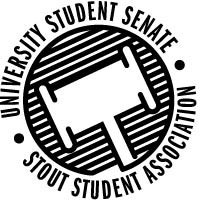 